СОДЕРЖАНИЕСтр.Резюме	Приложение – Полный отчет о деятельности МСЭ-Т (с апреля 2017 г. по январь 2018 г.)	1	Траснпортные сети и сети доступа	1.1	G.fast и DSL: вдохнуть новую жизнь в существующую меднопроводную инфраструктуру	1.2	Сверхскоростной доступ, включая NG-PON2	1.3	Оптическое волокно	1.4	Сверхскоростная оптическая базовая сеть: ОТС с поддержкой скорости более 100 Гбит/с	1.5	Оптические системы передачи	1.6	Аспекты управления транспортными сетями	1.7	Ethernet по транспортным сетям	1.8	MPLS по транспортным сетям	1.9	Хронирование и синхронизация	1.10	Кабельное телевидение	2	"Умные" сети 5G и варианты организации сетей	2.1	Синхронизированные сети подвижной транзитной связи	2.2	"Умные" повсеместно распространенные сети, эволюция сетей последующих поколений и будущие сети	2.3	Сети IMT-2020/5G	2.4	Организация домашних сетей	2.5	"Умная" электросеть	2.6	Организация сетей с программируемыми параметрами	2.7	Облачные вычисления	2.8	Большие данные	2.9	Управление сетями	3	Медийные решения по организации сетей/радиовещания	3.1	Кодирование видеосигналов и изображений	3.2	Интеллектуальные функционально совместимые системы визуального наблюдения	3.3	"Умные" телевизионные системы	3.4	IPTV и цифровые информационные экраны	3.5	Глобальная испытательная установка IPTV IPv6 МСЭ	3.6	Иммерсивная трансляция событий в режиме реального времени	3.7	Стандарты для оценки качества потоковой передачи видео с адаптивной скоростью	3.8	Новые услуги и приложения	4	Гиперсоединенный "умный" мир	4.1	Интернет вещей и "умный" город	4.2	Глобальная инициатива объединения "умных" устойчивых городов	Стр.4.3	Города, испытывающие ключевые показатели деятельности МСЭ для "умных" устойчивых городов	4.4	Соединенные транспортные средства, автоматизированное вождение и интеллектуальные транспортные системы	4.5	Соединенное здравоохранение: электронное здравоохранение	5	Безопасность и доверие	5.1	Новые стандарты безопасности	5.2	Доверие	6	Окружающая среда и связь в чрезвычайных ситуациях	6.1	"Зеленые" стандарты ИКТ	6.2	Электромагнитные поля	6.3	"УМНЫЕ"* подводные кабельные системы	6.4	Связь в чрезвычайных ситуациях и помощь при бедствиях	7	Принципы тарификации и учета, а также экономические и стратегические вопросы международной электросвязи/ИКТ	7.1	Экономическое воздействие IXP, универсального обслуживания, СПП, мобильного роуминга и SMPOTT и оценка спектра	8	Качество обслуживания и оценка пользователем качества услуг	9	Соответствие, функциональная совместимость и проверка	9.1	Руководящий комитет по оценке соответствия (CASC)	9.2	База данных по соответствию продуктов ИКТ	9.3	Оценка соответствия протоколу SIP-IMS и тестирование взаимодействия	9.4	Измерение связанных с интернетом показателей работы	9.5	Мероприятия по проверке IPTV	9.6	Исследования МСЭ-T, касающиеся присоединения/функциональной совместимости применительно к услугам VoLTE/ViLTE	9.7	Проверка показателей работы мобильных телефонов с терминалами без снятия телефонной трубки на автотранспортных средствах	9.8	Проверка интернета вещей	10	Учет фактора доступности в сфере ИКТ	10.1	Доступные собрания МСЭ-T	10.2	Совместная координационная деятельность по доступности и человеческим факторам (JCA-AHF)	11	Права интеллектуальной собственности	11.1	Специальная группа Директора БСЭ по правам интеллектуальной собственности	12	Борьба с контрафактными и похищенными устройствами ИКТ	13	Оперативные группы МСЭ-T: Изучая новые направления деятельности МСЭ в области стандартизации	13.1	Обработка данных и управление данными для поддержки IoT и "умных" городов и сообществ	13.2	Цифровая валюта, включая цифровую фиатную валюту	Стр.13.3	Применение технологии распределенного реестра	13.4	Машинное обучение в системах 5G	14	Сотрудничество в области стандартизации	14.1	Координация и сотрудничество между Секторами МСЭ	14.2	Общая помощь и сотрудничество	14.3	МоВ и соглашения о сотрудничестве	14.4	Сотрудничество с национальными и региональными организациями по стандартизации	15	Преодоление разрыва в стандартизации	15.1	Практические учебные занятия по вопросам ПРС	15.2	Региональные группы	15.3	Форумы по стандартизации	15.4	Национальные секретариаты по стандартизации	15.5	Курсы электронного обучения	15.6	Программа наставничества для членов исследовательских комиссий	15.7	Технические документы	15.8	Стипендии	15.9	Программа 4 ПРС: Сбор средств для преодоления разрыва в области стандартизации	16	Членский состав	16.1	Изменение численности членского состава МСЭ-Т	16.2	Адресная работа по установлению контактов с операторами сетей	16.3	Гендерные вопросы	17	Академические организации	18	Публикации	19	СМИ и рекламно-информационная деятельность	20	Услуги и инструменты	20.1	Заслуживающие внимания веб-области МСЭ-T	20.2	MyWorkspace МСЭ-Т	20.3	Поисковая машина МСЭ	20.4	Объявления об услугах и инструментах МСЭ-T	20.5	Система управления документами для групп Докладчиков	20.6	Международные ресурсы нумерации (INR)	20.7	Сайты сотрудничества SharePoint исследовательских комиссий МСЭ-T	20.8	Приложение синхронизации документов собраний	20.9	Электронные собрания	20.10	Использование в МСЭ-Т языков Союза на равной основе	20.11	Семинары-практикумы и симпозиумы	21	Выполнение Резолюций ВАСЭ-16	Стр.22	Деятельность МСЭ-T по выполнению решений ВВУИО и достижению Целей в области устойчивого развития	23	Осуществление Рекомендаций МСЭ-Т серии А	23.1	Проведение испытательного периода, санкционированного КГСЭ (собрание в июле 2016 г.)	24	Устаревшие направления работы	Дополнение I – Список утвержденных Рекомендаций и других утвержденных текстов	РезюмеДостижения МСЭ в области стандартизацииЗа период с апреля 2017 года по январь 2018 года МСЭ утвердил свыше 270 новых и пересмотренных Рекомендаций МСЭ-Т. В Дополнении I приводятся список и краткое содержание этих Рекомендаций МСЭ-Т и связанных с ними текстов.МСЭ-T играет ведущую роль в области стандартизации широкополосного доступа и домашних сетей и инфраструктур для сверхскоростных транспортных сетей. Высокий приоритет был придан работе МСЭ-Т по стандартизации проводных элементов систем IMT-2020 (5G). На мировом рынке по-прежнему доминируют стандарты сжатия видеоизображений, за которые МСЭ получил премию "Прайм-тайм Эмми".МСЭ-T продолжает расширять потенциал технологий широкополосного доступа, таких как волоконная линия с поддержкой 40-гигабитной скорости передачи до жилого помещения (NG-PON2), симметричная волоконно-оптическая сеть с поддержкой 10-гигабитной скорости передачи до жилого помещения (XGS-PON). G.fast способна обеспечивать скорость 2 Гбит/с по традиционным телефонным линиям, а MGfast представляет собой новый проект в области стандартизации, задачей которого является обеспечение скорости 5–10 Гбит/с по телефонным проводам к 2020 году. Стандартизация МСЭ для оптических транспортных сетей позволяет обеспечить в оптическом транспорте скорости выше 100 Гбит/с, удовлетворяя потребности отрасли в повышении пропускной способности городских и междугородних транспортных сетей.МСЭ-T утвердил первый комплекс стандартов по IMT-2020 (5G) на основании результатов работы бывшей Оперативной группы МСЭ-Т по сетевым аспектам IMT-2020. Стандарты охватывают терминологию, управление сетями и их оркестровку, программизацию сетей и конвергенцию сетей фиксированной и подвижной связи. Исследовательские комиссии 5, 12, 13, 15 МСЭ-T участвуют в деятельности по стандартизации для поддержки 5G/IMT-2020.МСЭ, ИСО и МЭК в октябре 2017 года получили премию "Прайм-тайм Эмми" за стандарт сжатия видеоизображений "Высокоэффективное видеокодирование" (HEVC, опубликованный как МСЭ H.265 | ИСО/МЭК 23008-2), который становится основным форматом кодирования для телевидения сверхвысокой четкости. Это вторая премия "Прайм-тайм Эмми", которой отмечено это сотрудничество в области видеокодирования; первой была полученная в 2008 году премия за предшествующий стандарт HEVC, МСЭ-T H.264 | MPEG-4 AVC. Новое сотрудничество было официально оформлено после исследовательского этапа: Объединенная группа экспертов по видеоизображениям ставит задачу выработки к 2020 году нового стандарта, который по показателям работы будет существенно превосходить HEVC. Продолжают расширяться масштабы работы МСЭ по укреплению доверия и безопасности при использовании ИКТ. 17-я Исследовательская комиссия МСЭ-T создала два новых направления работы для координации возрастающего объема работы по стандартизации аспектов безопасности технологий распределенного реестра, таких как blockchain и связь для подсоединенных автомобилей. Новая Рекомендация МСЭ-T X.1058 | ИСО/МЭК 29151 предоставляет органам государственного управления и отрасли ценный ориентир в защите персональных данных. В новой Рекомендации МСЭ-T X.1373 описываются возможности безопасного обновления программного обеспечения для интеллектуальных транспортных систем.Новая Оперативная группа МСЭ-T по машинному обучению для будущих сетей, включая 5G, создает основу для осуществляемой МСЭ стандартизации с целью содействия машинному обучению для увеличения автоматизации и интеллекта в проектировании сетей ИКТ и управлении ими. Эта группа работает наряду с тремя другими Оперативными группами МСЭ-Т, которые исследуют следующие темы: "Обработка данных и управление данными для поддержки IoT и "умных" городов и сообществ"; "Применение технологии распределенного реестра"; и "Цифровая валюта, включая цифровую фиатную валюту".Глобальная инициатива по охвату финансовыми услугами является трехгодичной программой коллективных действий, возглавляемой МСЭ, Группой Всемирного банка и Комитетом по платежам и рыночным инфраструктурам, при поддержке Фонда Билла и Мелинды Гейтс. Задача этой инициативы – стимулирование исследований цифровых финансов и ускорение охвата цифровыми финансовыми услугами в развивающихся странах. Направление этой работы по большей части определяют 85 политических рекомендаций, представленных Оперативной группой МСЭ-Т по цифровым финансовым услугам.Задачей инициативы "Объединение усилий в целях построения "умных" устойчивых городов" (U4SSC) является пропаганда государственной политики, которая обеспечивала бы определяющую роль ИКТ в "умных" городах. В рамках сотрудничества, поощряемого U4SSC, свыше 50 городов присоединились к экспериментальному проекту внедрения ключевых показателей деятельности для "умных" устойчивых городов, разработанному МСЭ и Европейской экономической комиссией Организации Объединенных Наций (ЕЭК ООН). Новые исследования конкретных ситуаций, проводимые МСЭ, позволяют оценить прогресс, достигнутый Дубаем и Сингапуром в достижении целей их стратегий "умных" городов, причем при оценке используются ключевые показатели деятельности, разработанные МСЭ и ЕЭК ООН.Платформа стандартизации МСЭВ 2017 году численность членов МСЭ-Т увеличилась на 14; появились 9 новых Членов Сектора и 21 новый Ассоциированный член. То, что новыми Членами Сектора МСЭ-Т являются компании из автомобильной отрасли и отрасли страхования, а также возникающие сегменты рынка в IoT и M2M, отражает растущее значение оказываемой МСЭ-Т поддержки таким вертикальным рынкам, как здравоохранение, транспорт, энергетика и финансовые услуги.С мая 2017 года по январь 2018 года были опубликованы свыше 10 800 страниц Рекомендаций и Добавлений МСЭ-Т. См. раздел 19. Издание МСЭ "Рекомендации и избранные справочники МСЭ-Т" по-прежнему распространяется на ежеквартальной основе. Из-за ограничений объема формата двуслойного DVD это издание с марта 2017 года распространяется на флеш-карте памяти.Семинары-практикумы МСЭ способствуют повышению известности МСЭ-Т, распространению достигнутых результатов, поощрению участия в работе МСЭ-Т, привлечению новых членов и налаживанию сотрудничества с другими организациями. В 2017 году были проведены 35 семинаров-практикумов МСЭ-T, из них семь были посвящены преодолению разрыва в стандартизации, а семь были организованы совместно с другими организациями.Каждый год информация о проводимой МСЭ-Т стандартизации относится к наиболее востребованному контенту МСЭ. БСЭ регулярно публикует новости об МСЭ-Т, а Генеральный секретариат МСЭ проводит координируемую стратегию в отношении социальных сетей. В 2017 году уровень освещения в СМИ различных стран мира был наиболее высоким в связи с премией "Прайм-тайм Эмми", которой было отмечено высокоэффективное видеокодирование, и Глобальным саммитом "ИИ во благо".MyWorkspace является новой индивидуализированной веб-страницей для пользователей TIES, где предоставляется удобный доступ к информации и услугам, наиболее интересным для делегатов МСЭ-Т. Поисковая машина выдает результаты из полного собрания документов, публикаций и веб-страниц МСЭ. Продолжается улучшение сайтов сотрудничества исследовательских комиссий МСЭ-Т SharePoint. На новом новостном канале служебных объявлений http://tsbtech.itu.int/ регулярно обновляется информация о новых услугах и совершенствовании инструментов, находящихся в распоряжении делегатов МСЭ-Т.БСЭ продолжает переводить Рекомендации, утвержденные в рамках традиционного процесса утверждения (ТПУ), а также все отчеты КГСЭ на все языки Союза. В 2017 году БСЭ перевело 60 Рекомендаций, утвержденных в ходе АПУ, за отчетный период, в соответствии с запросами, ранее полученными от исследовательских комиссий МСЭ-Т и языковых групп, в рамках выделенного на письменный перевод бюджета.Разнообразие сотрудников, гендерное равенство и расширение прав и возможностей женщин остаются в числе основных приоритетов БСЭ. БСЭ постоянно стремится учитывать гендерные аспекты во всех своих видах деятельности и программах под эгидой Целевой группы МСЭ по гендерным вопросам. 48 процентов всех сотрудников БСЭ составляют женщины. Число женщин в категории специалистов за последние 10 лет возросло более чем в четыре раза. Женщины занимают 39 процентов должностей БСЭ категории специалистов и 67 процентов должностей категории P5.__________________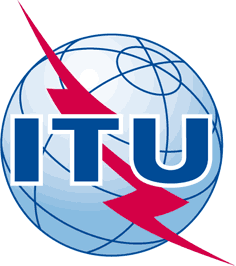 МЕЖДУНАРОДНЫЙ СОЮЗ ЭЛЕКТРОСВЯЗИСЕКТОР СТАНДАРТИЗАЦИИ
ЭЛЕКТРОСВЯЗИИССЛЕДОВАТЕЛЬСКИЙ ПЕРИОД 2017–2020 гг.МЕЖДУНАРОДНЫЙ СОЮЗ ЭЛЕКТРОСВЯЗИСЕКТОР СТАНДАРТИЗАЦИИ
ЭЛЕКТРОСВЯЗИИССЛЕДОВАТЕЛЬСКИЙ ПЕРИОД 2017–2020 гг.TD 138 МЕЖДУНАРОДНЫЙ СОЮЗ ЭЛЕКТРОСВЯЗИСЕКТОР СТАНДАРТИЗАЦИИ
ЭЛЕКТРОСВЯЗИИССЛЕДОВАТЕЛЬСКИЙ ПЕРИОД 2017–2020 гг.МЕЖДУНАРОДНЫЙ СОЮЗ ЭЛЕКТРОСВЯЗИСЕКТОР СТАНДАРТИЗАЦИИ
ЭЛЕКТРОСВЯЗИИССЛЕДОВАТЕЛЬСКИЙ ПЕРИОД 2017–2020 гг.КГСЭМЕЖДУНАРОДНЫЙ СОЮЗ ЭЛЕКТРОСВЯЗИСЕКТОР СТАНДАРТИЗАЦИИ
ЭЛЕКТРОСВЯЗИИССЛЕДОВАТЕЛЬСКИЙ ПЕРИОД 2017–2020 гг.МЕЖДУНАРОДНЫЙ СОЮЗ ЭЛЕКТРОСВЯЗИСЕКТОР СТАНДАРТИЗАЦИИ
ЭЛЕКТРОСВЯЗИИССЛЕДОВАТЕЛЬСКИЙ ПЕРИОД 2017–2020 гг.Оригинал: английскийВопрос(ы):Вопрос(ы):Н/ПЖенева, 26 февраля – 2 марта 2018 годаTDTDTDTDИсточник:Источник:Директор БСЭДиректор БСЭНазвание:Название:Отчет о деятельности МСЭ-T (с апреля 2017 г. по январь 2018 г.)Отчет о деятельности МСЭ-T (с апреля 2017 г. по январь 2018 г.)Цель:Цель:Для информацииДля информацииКоординатор:Координатор:БСЭ КГСЭЭл. почта:	tsbtsag@itu.intКлючевые слова:Стандартизация; исследовательские комиссии; отчет о деятельности; ключевые результатыКраткое содержание: